Fabrication d’un ange en papier pour la célébration d’Avent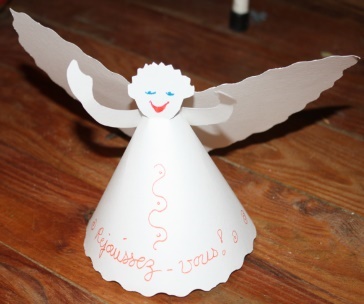 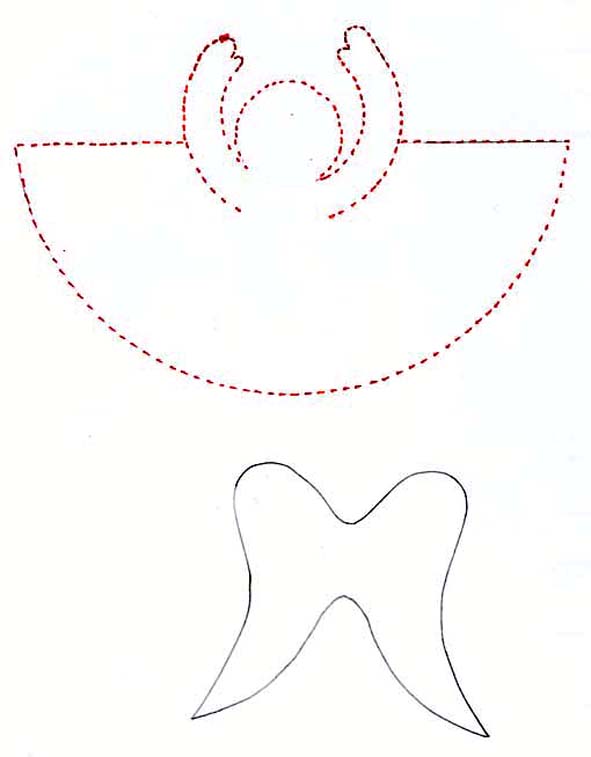 